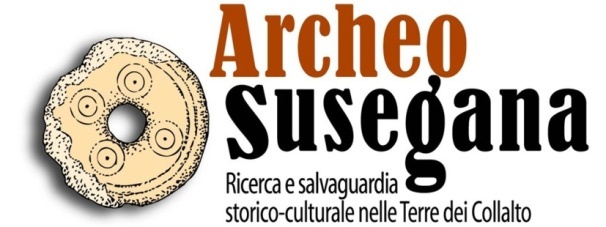 Regolamento Concorso Fotografico ArcheoSusegana 2020terre dei Collalto: UNA FINESTRA SULLE COLLINE DELL’UNESCOArt. 1 – Bando. Il concorso fotografico 2020 sul tema terre dei Collalto: UNA FINESTRA SULLE COLLINE DELL’UNESCO, è organizzato da ArcheoSusegana per realizzare il calendario 2021 dell’Associazione.Art.2 – Tema. Le tipologie di foto ammesse al concorso sono: Immagini che rappresentino e contestualizzino il tema proposto nelle diverse stagioni dell'anno.Art.3 – Partecipanti. La partecipazione è gratuita. Per partecipare al concorso è necessario essere iscritti ad ArcheoSusegana senza limiti di residenza né di età. L’iscrizione all’Associazione ha il costo di 10 €. Le foto devono essere inedite e non realizzate prima del 2018. Art.4 – Modalità di partecipazione e iscrizione. Ogni autore può partecipare con un massimo di 3 foto, orizzontali e in formato digitale. Per ogni foto, si devono riportare sulla scheda di partecipazione le indicazioni necessarie per identificare il luogo dove è stata scattata. Il file, in formato JPG, dovrà essere di almeno 4000 pixel sul lato lungo (per una stampa in formato A3 a 300 dpi) orizzontale e deve essere rinominato in questo modo: Nome_Cognome_Numero Progressivo_Titolo. (es. Paolo_Rossi_001_fiume piave.jpg). Non sono ammessi fotomontaggi, foto con firme o watermark. La scheda di partecipazione si può scaricare al seguente indirizzo web: www.archeosusegana.it .Art. 5 – Scadenza. La mail con allegato il materiale e la scheda di iscrizione compilata dovrà pervenire entro le ore 24.00 del 2 novembre 2020.Art. 6 – Modalità di consegna. Inviare via e-mail ( info@archeosusegana.it ) il modulo compilato e firmato in ogni sua parte e i file delle immagini in concorso con WeTransfer, Google Drive, Jumbo Mail di Libero o simili. (Es. per WeTransfer vedere:  http://www.aranzulla.it/come-inviare-file-pesanti-918566.html )Art. 7 – Premi. La giuria selezionerà le 12 foto da inserire nel calendario 2021 di ArcheoSusegana; 1° classificato buono acquisto 250 € Vinera Virtualfoto (San Vendemiano) e premio in natura2° classificato buono acquisto 150 € Vinera Virtualfoto (San Vendemiano) e premio in natura3° classificato buono acquisto 50 € Vinera Virtualfoto (San Vendemiano) e premio in naturaArt. 8 – Comunicazione dei risultati. La comunicazione agli autori delle foto selezionate avverrà entro l’1 dicembre 2020, per mezzo di e-mail, all’indirizzo che il candidato avrà indicato nella scheda di partecipazione. I risultati saranno pubblicati sul sito www.archeosusegana.it e/o profilo Facebook dell’associazione. I vincitori del concorso saranno resi noti il giorno della premiazione che avrà luogo venerdì 4 dicembre 2020 alle ore 20:30 presso la Sala riunioni Ex Casa Vivaio, via Chiesa 8 Susegana.Art. 9 – Giuria. La giuria è formata da 5 componenti designati dal Consiglio Direttivo di ArcheoSusegana. Il giudizio della giuria è insindacabile.Art. 10 – Condizioni di partecipazione e responsabilità dell’autore. Fatta salva la proprietà intellettuale delle opere che rimane all’autore, gli organizzatori si riservano il diritto all’utilizzo gratuito delle immagini per scopi divulgativi, promozionali, con la citazione dell’autore. Ogni partecipante è responsabile di quanto forma l’oggetto dell’immagine inviata, pertanto s’impegna a escludere ogni responsabilità civile e penale degli organizzatori nei confronti di terzi. In particolare dichiara di essere unico autore delle immagini inviate e che esse sono originali, non ledono diritti di terzi, e che per le stesse ha ottenuto, qualora ritraggano soggetti per i quali sia necessario, il consenso o l’autorizzazione. La partecipazione al concorso implica l’accettazione integrale del presente regolamento.Art. 12 – Tutela della privacy. I dati raccolti saranno trattati ai sensi del D.Lgs 196/03. Essi saranno utilizzati dagli organizzatori al fine del corretto svolgimento del concorso.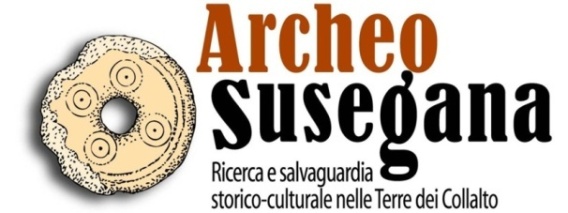 Concorso fotografico 2020terre dei Collalto: UNA FINESTRA SULLE COLLINE DELL’UNESCOper realizzare il Calendario ArcheoSusegana 2021Scheda di partecipazione Scadenza concorso ore 24:00 del 2 novembre 2020Nome e Cognome __________________________________________Indirizzo __________________________________________________Città ___________________________ Provincia 	_________________Telefono ________________________ E-Mail 	_________________Dichiarodi essere in regola con il tesseramento 2020 dell’Associazione ArcheoSusegana (tessere disponibili c/o cartolibreria Il Sagittario di Susegana, oppure allegare certificazione di versamento € 10,00 sul c.c. di ArcheoSusegana c/o Banca Prealpi filiale di Susegana IBAN: IT52C0890462120012000003031 )Tessera ArcheoSusegana N° ………..che le opere da me inviate sono di mia esclusiva proprietà, che non ledono in alcun modo terzi e di avere sulle medesime pieni diritti d’autore e di utilizzodi autorizzare l’associazione ArcheoSusegana ad utilizzare le opere inviate, citando nome e cognome dell’autore, nell’ambito di iniziative per scopi divulgativi e culturali, per la pubblicazione on-line e per la produzione di materiale video/informativo rinunciando a ogni eventuale pretesa in merito.Ai sensi del D.Lgs. 196/2003 do il consenso al trattamento dei dati personali, alla comunicazione dei dati per scopi legati al presente Concorso fotografico e a quanto previsto da bando di partecipazione di cui conferma la conoscenza e l’accettazione integrale.Data ___________________________	Firma _________________________TitoloTitoloLocalità  (indicazione obbligatoria)Foto 1Foto 2Foto 3